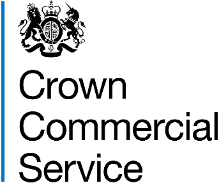 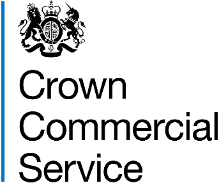 OFFICIAL Contract Change Notice © Crown copyright 2018 							V1.0 10th March 2022   CHANGE CONTROL NOTICE (CCN)  CHANGE CONTROL NOTICE (CCN)  CHANGE CONTROL NOTICE (CCN)  CHANGE CONTROL NOTICE (CCN) Contract Title: Contract for the Provision of Consultancy Support for Corporate Services Operating Model Optimisation (Phase 1) (The Contract) Contract for the Provision of Consultancy Support for Corporate Services Operating Model Optimisation (Phase 1) (The Contract) Contract for the Provision of Consultancy Support for Corporate Services Operating Model Optimisation (Phase 1) (The Contract) Contract Reference: CCCC21B36 Contract Change Number: 2  Date CCN issued: 10th March 2022 Date Change Effective from: 11th April 2022 Between: The Cabinet Office (The Customer) and The Boston Consulting Group UK LLP (The Supplier) The Contract is varied as follows: 1.1. Contract extension of one (1) month from 11th April 2022 to 10th May 2022 with an uplift in value of £20,000.00. Words and expressions in this Change Control Notice shall have the meanings given to them in the Contract. The Contract, including any previous Contract changes, authorised in writing by both Parties, shall remain effective and unaltered except as amended by this Change Control Notice. Between: The Cabinet Office (The Customer) and The Boston Consulting Group UK LLP (The Supplier) The Contract is varied as follows: 1.1. Contract extension of one (1) month from 11th April 2022 to 10th May 2022 with an uplift in value of £20,000.00. Words and expressions in this Change Control Notice shall have the meanings given to them in the Contract. The Contract, including any previous Contract changes, authorised in writing by both Parties, shall remain effective and unaltered except as amended by this Change Control Notice. Between: The Cabinet Office (The Customer) and The Boston Consulting Group UK LLP (The Supplier) The Contract is varied as follows: 1.1. Contract extension of one (1) month from 11th April 2022 to 10th May 2022 with an uplift in value of £20,000.00. Words and expressions in this Change Control Notice shall have the meanings given to them in the Contract. The Contract, including any previous Contract changes, authorised in writing by both Parties, shall remain effective and unaltered except as amended by this Change Control Notice. Between: The Cabinet Office (The Customer) and The Boston Consulting Group UK LLP (The Supplier) The Contract is varied as follows: 1.1. Contract extension of one (1) month from 11th April 2022 to 10th May 2022 with an uplift in value of £20,000.00. Words and expressions in this Change Control Notice shall have the meanings given to them in the Contract. The Contract, including any previous Contract changes, authorised in writing by both Parties, shall remain effective and unaltered except as amended by this Change Control Notice.                  Signature                 Print Name and Job Title                              Date                  Signature                 Print Name and Job Title                              Date                  Signature                 Print Name and Job Title                              Date                  Signature                 Print Name and Job Title                              Date                                                Signature                                           Print Name and Job Title                        Date                                                Signature                                           Print Name and Job Title                        Date                                                Signature                                           Print Name and Job Title                        Date                                                Signature                                           Print Name and Job Title                        Date Authorised for and on behalf of the Customer:                                            Signature                                    Print Name and Job Title                         Date       Authorised for and on behalf of the Customer:                                            Signature                                    Print Name and Job Title                         Date       Authorised for and on behalf of the Customer:                                            Signature                                    Print Name and Job Title                         Date       Authorised for and on behalf of the Customer:                                            Signature                                    Print Name and Job Title                         Date       